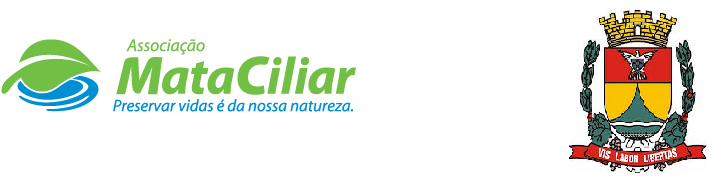 RELATÓRIO TÉCNICO JANEIRO 2021Fauna Silvestre recebida pelo CRAS - AMC proveniente do Município de ITATIBA.Data: ___/____/____				Assinatura:______________RGDATA DE ENTRADANOME POPULARNOME CIENTÍFICO3007202/01/2021Gambá orelha pretaDidelphis aurita3008702/01/2021Periquitão maracanãPsittacara leucophthalmus3009404/01/2021AndorinhaPygochelidon cyanoleuca3010004/01/2021JabutiChelonoidis carbonaria3011405/01/2021Periquito de encontro amareloBrotogeris chiriri3014607/01/2021Sagui tufo pretoCallithrix penicillata3021611/01/2021Periquitão maracanãPsittacara leucophthalmus3021711/01/2021Periquitão maracanãPsittacara leucophthalmus3026713/01/2021RolinhaColumbina talpacoti3031115/01/2021SanhaçoTangara sayaca3031716/01/2021TeiúTupinambis merianae3034419/01/2021AndorinhaPygochelidon cyanoleuca3034519/01/2021AndorinhaPygochelidon cyanoleuca3034619/01/2021PardalPasser domesticus3039323/01/2021Sagui tufo pretoCallithrix penicillata3041323/01/2021ChupimMolothrus bonariensis3041423/01/2021ChupimMolothrus bonariensis3043125/01/2021Periquitão maracanãPsittacara leucophthalmus3043225/01/2021Periquitão maracanãPsittacara leucophthalmus3043526/01/2021JacuPenelope obscura3043626/01/2021RolinhaColumbina talpacoti3044326/01/2021Periquitão maracanãPsittacara leucophthalmus3048227/01/2021Bem te viPitangus sulphuratus3048628/01/2021Periquitão maracanãPsittacara leucophthalmus3048728/01/2021Ouriço cacheiroSphiggurus villosus3048828/01/2021Periquitão maracanãPsittacara leucophthalmus3051129/01/2021AndorinhaPygochelidon cyanoleuca3053230/01/2021Corujinha do matoCiccaba vigata3053330/01/2021Periquitão maracanãPsittacara leucophthalmus3053430/01/2021Periquitão maracanãPsittacara leucophthalmus3053530/01/2021Periquitão maracanãPsittacara leucophthalmus3053630/01/2021Periquitão maracanãPsittacara leucophthalmus3054431/01/2021QuatiNasua nasuaTOTAL33 ANIMAIS33 ANIMAIS33 ANIMAIS